Gyertyagyújtás Tóth Ilona emlékéreA mártír medika kivégzésének előestéjén hívjuk mindazokat, akik e lánglelkű, áldozattá vált lány emléke előtt kívánnak tisztelegni.Megemlékező beszédet mond:                                                                                                              Földváriné Kiss Réka                                                                                                                         a Nemzeti Emlékezetbizottság elnöke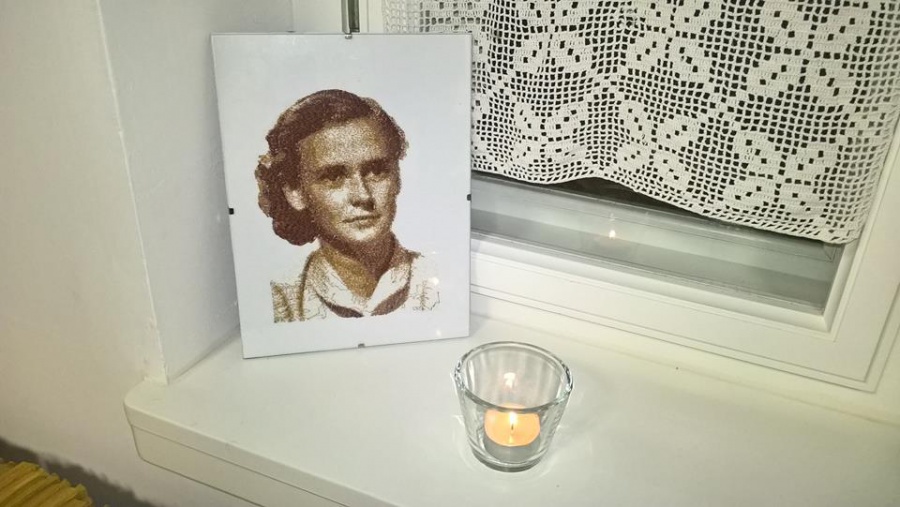 Helyszín:                                                                                                                                 Tóth Ilonka EmlékházBudapest  XVI. kerület, Árpádföld Állás u.57.Időpont:                                                                                                                     2017.06.27. kedd 20 óraSzervező: Tóth Ilonka Szülőházáért Alapítvány